Publicado en  el 31/07/2014 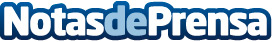 MAPFRE obtiene el Certificado AENOR de Calidad ISO 9001 para sus actividades de prestaciones de Salud en EspañaMAPFRE FAMILIAR ha obtenido el certificado de calidad ISO 9001 que otorga la Asociación Española de Normalización y Certificación (AENOR) para sus actividades de prestaciones de Salud, tras superar la auditoría requerida sobre su sistema de gestión.Datos de contacto:MAPFRENota de prensa publicada en: https://www.notasdeprensa.es/mapfre-obtiene-el-certificado-aenor-de-calidad_1 Categorias: Seguros http://www.notasdeprensa.es